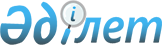 О внесении изменений в решение Жаркаинского районного маслихата от 25 декабря 2023 года № 8С-20/2 "О бюджетах города Державинск, сельских округов и сел Жаркаинского района на 2024-2026 годы"Решение Жаркаинского районного маслихата Акмолинской области от 15 апреля 2024 года № 8С-26/2
      В соответствии со статьями 106, 109-1 Бюджетного кодекса Республики Казахстан, пунктом 2-7 статьи 6 Закона Республики Казахстан "О местном государственном управлении и самоуправлении в Республике Казахстан", Жаркаинский районный маслихат РЕШИЛ:
      1. Внести в решение Жаркаинского районного маслихата "О бюджетах города Державинск, сельских округов и сел Жаркаинского района на 2024-2026 годы" от 25 декабря 2023 года № 8С-20/2 следующие изменения:
      пункт 1 изложить в новой редакции:
      1. Утвердить бюджет города Державинск на 2024-2026 годы, согласно приложениям 1, 2 и 3 соответственно, в том числе на 2024 год в следующих объемах:
      1) доходы - 117 063,0 тысячи тенге, в том числе:
      налоговые поступления - 66 310,0 тысяч тенге;
      поступления от продажи основного капитала - 7 280,0 тысяч тенге;
      поступления трансфертов - 43 473,0 тысячи тенге;
      2) затраты - 132 089,5 тысяч тенге;
      3) сальдо по операциям с финансовыми активами - 0 тенге;
      4) дефицит (профицит) бюджета - (-15 026,5) тысяч тенге;
      5) финансирование дефицита (использование профицита) бюджета - 15 026,5 тысяч тенге.
      Учесть, что в бюджете города Державинск на 2024 год предусмотрены целевые текущие трансферты, передаваемые из районного бюджета в сумме 43 473,0 тысячи тенге.
      пункт 2 изложить в новой редакции:
      2. Утвердить бюджет Валихановского сельского округа на 2024-2026 годы, согласно приложениям 4, 5 и 6 соответственно, в том числе на 2024 год в следующих объемах:
      1) доходы - 41 153,0 тысячи тенге, в том числе:
      налоговые поступления - 10 763,0 тысячи тенге;
      неналоговые поступления - 42,0 тысячи тенге;
      поступления трансфертов - 30 348,0 тысяч тенге;
      2) затраты -50 603,1 тысячи тенге;
      3) сальдо по операциям с финансовыми активами - 0 тенге;
      4) дефицит (профицит) бюджета - (- 9 450,1) тысяч тенге;
      5) финансирование дефицита (использование профицита) бюджета - 9 450,1 тысяч тенге.
      Учесть, что в бюджете Валихановского сельского округа на 2024 год предусмотрены бюджетные субвенции, передаваемые из районного бюджета в сумме 17 493,0 тысячи тенге.
      Учесть, что в бюджете Валихановского сельского округа на 2024 год предусмотрены целевые текущие трансферты, передаваемые из районного бюджета в сумме 12 855,0 тысяч тенге.
      пункт 3 изложить в новой редакции:
      3. Утвердить бюджет Костычевского сельского округа на 2024-2026 годы, согласно приложениям 7, 8 и 9 соответственно, в том числе на 2024 год в следующих объемах:
      1) доходы - 36 847,0 тысяч тенге, в том числе:
      налоговые поступления - 5 133,0 тысячи тенге;
      неналоговые поступления -102,0 тысячи тенге;
      поступления трансфертов - 31 612,0 тысяч тенге;
      2) затраты - 40 300,4 тысяч тенге;
      3) сальдо по операциям с финансовыми активами - 0 тенге;
      4) дефицит (профицит) бюджета - (-3 453,4) тысячи тенге;
      5) финансирование дефицита (использование профицита) бюджета - 3 453,4 тысячи тенге.
      Учесть, что в бюджете Костычевского сельского округа на 2024 год предусмотрены бюджетные субвенции, передаваемые из районного бюджета в сумме 13 437,0 тысяч тенге.
      Учесть, что в бюджете Костычевского сельского округа на 2024 год предусмотрены целевые текущие трансферты, передаваемые из районного бюджета в сумме 18 175,0 тысяч тенге.
      пункт 4 изложить в новой редакции:
      4. Утвердить бюджет Нахимовского сельского округа на 2024-2026 годы, согласно приложениям 10, 11 и 12 соответственно, в том числе на 2024 год в следующих объемах:
      1) доходы - 28 801,0 тысяча тенге, в том числе:
      налоговые поступления - 2 610,0 тысяч тенге;
      поступления трансфертов - 26 191,0 тысяча тенге;
      2) затраты - 29 249,5 тысяч тенге;
      3) сальдо по операциям с финансовыми активами - 0 тенге;
      4) дефицит (профицит) бюджета - (-448,5) тысяч тенге;
      5) финансирование дефицита (использование профицита) бюджета - 448,5 тысяч тенге.
      Учесть, что в бюджете Нахимовского сельского округа на 2024 год предусмотрены бюджетные субвенции, передаваемые из районного бюджета в сумме 13 990,0 тысяч тенге.
      Учесть, что в бюджете Нахимовского сельского округа на 2024 год предусмотрены целевые текущие трансферты, передаваемые из районного бюджета в сумме 12 201,0 тысяча тенге.
      пункт 5 изложить в новой редакции:
      5. Утвердить бюджет Отрадного сельского округа на 2024-2026 годы, согласно приложениям 13, 14 и 15 соответственно, в том числе на 2024 год в следующих объемах:
      1) доходы - 43 206,0 тысяч тенге, в том числе:
      налоговые поступления - 3 300,0 тысяч тенге;
      поступления трансфертов - 39 906,0 тысяч тенге;
      2) затраты - 46 275,0 тысяч тенге;
      3) сальдо по операциям с финансовыми активами - 0 тенге;
      4) дефицит (профицит) бюджета - (-3069,0) тысяч тенге;
      5) финансирование дефицита (использование профицита) бюджета - 3 069,0 тысяч тенге.
      Учесть, что в бюджете Отрадного сельского округа на 2024 год предусмотрены бюджетные субвенции, передаваемые из районного бюджета в сумме 16 819,0 тысяч тенге;
      Учесть, что в бюджете Отрадного сельского округа на 2024 год предусмотрены целевые текущие трансферты, передаваемые из районного бюджета в сумме 23 087,0 тысяч тенге.
      пункт 6 изложить в новой редакции:
      6. Утвердить бюджет Жанадалинского сельского округа на 2024-2026 годы, согласно приложениям 16, 17 и 18 соответственно, в том числе на 2024 год в следующих объемах:
      1) доходы - 55 991,0 тысяча тенге, в том числе:
      налоговые поступления - 10 678,0 тысяч тенге;
      поступления трансфертов - 45 313,0 тысяч тенге;
      2) затраты - 61 009,2 тысячи тенге;
      3) сальдо по операциям с финансовыми активами - 0 тенге;
      4) дефицит (профицит) бюджета - (-5 018,2) тысяч тенге;
      5) финансирование дефицита (использование профицита) бюджета - 5 018,2 тысяч тенге.
      Учесть, что в бюджете Жанадалинского сельского округа на 2024 год предусмотрены бюджетные субвенции, передаваемые из районного бюджета в сумме 17 624,0 тысячи тенге.
      Учесть, что в бюджете Жанадалинского сельского округа на 2024 год предусмотрены целевые текущие трансферты, передаваемые из районного бюджета в сумме 27 689,0 тысяч тенге.
      пункт 7 изложить в новой редакции:
      7. Утвердить бюджет села Бирсуат на 2024-2026 годы, согласно приложениям 19, 20 и 21 соответственно, в том числе на 2024 год в следующих объемах:
      1) доходы - 30 305,0 тысяч тенге, в том числе:
      налоговые поступления - 5 700,0 тысяч тенге;
      поступления трансфертов - 24 605,0 тысяч тенге;
      2) затраты - 32 026,5 тысяч тенге;
      3) сальдо по операциям с финансовыми активами - 0 тенге;
      4) дефицит (профицит) бюджета - (-1 721,5) тысяча тенге;
      5) финансирование дефицита (использование профицита) бюджета - 1 721,5 тысяча тенге.
      Учесть, что в бюджете села Бирсуат на 2024 год предусмотрены бюджетные субвенции, передаваемые из районного бюджета в сумме 12 750,0 тысяч тенге.
      Учесть, что в бюджете Бирсуат сельского округа на 2024 год предусмотрены целевые текущие трансферты, передаваемые из районного бюджета в сумме 11 855,0 тысяч тенге.
      пункт 8 изложить в новой редакции:
      8. Утвердить бюджет села Гастелло на 2024-2026 годы, согласно приложениям 22, 23 и 24 соответственно, в том числе на 2024 год в следующих объемах:
      1) доходы - 26 920,0 тысяч тенге, в том числе:
      налоговые поступления - 2 625,0 тысяч тенге;
      поступления трансфертов - 24 295,0 тысяч тенге;
      2) затраты - 27 470,8 тысяч тенге;
      3) сальдо по операциям с финансовыми активами - 0 тенге;
      4) дефицит (профицит) бюджета - (-550,8) тысяч тенге;
      5) финансирование дефицита (использование профицита) бюджета - 550,8 тысяч тенге.
      Учесть, что в бюджете села Гастелло на 2024 год предусмотрены бюджетные субвенции, передаваемые из районного бюджета в сумме 13 767,0 тысяч тенге.
      Учесть, что в бюджете села Гастелло на 2024 год предусмотрены целевые текущие трансферты, передаваемые из районного бюджета в сумме 10 528,0 тысяч тенге.
      пункт 9 изложить в новой редакции:
      9. Утвердить бюджет села Далабай на 2024-2026 годы, согласно приложениям 25, 26 и 27 соответственно, в том числе на 2024 год в следующих объемах:
      1) доходы - 25 878,0 тысяч тенге, в том числе:
      налоговые поступления - 900,0 тысяч тенге;
      поступления трансфертов - 24 978,0 тысяч тенге;
      2) затраты - 27 323,4 тысячи тенге;
      3) сальдо по операциям с финансовыми активами - 0 тенге;
      4) дефицит (профицит) бюджета - (-1 445,4) тысяч тенге;
      5) финансирование дефицита (использование профицита) бюджета - 1 445,4 тысяч тенге.
      Учесть, что в бюджете села Далабай на 2024 год предусмотрены бюджетные субвенции, передаваемые из районного бюджета в сумме 13 258,0 тысяч тенге.
      Учесть, что в бюджете села Далабай на 2024 год предусмотрены целевые текущие трансферты, передаваемые из районного бюджета в сумме 11 720,0 тысяч тенге.
      пункт 10 изложить в новой редакции:
      10. Утвердить бюджет села Кумсуат на 2024-2026 годы, согласно приложениям 28, 29 и 30 соответственно, в том числе на 2024 год в следующих объемах:
      1) доходы - 26 814,0 тысяч тенге, в том числе:
      налоговые поступления - 2 152,0 тысячи тенге;
      неналоговые поступления - 38,0 тысяч тенге;
      поступления трансфертов -24 624,0 тысячи тенге;
      2) затраты - 27 035,5 тысяч тенге;
      3) сальдо по операциям с финансовыми активами - 0 тенге;
      4) дефицит (профицит) бюджета - (-221,5) тысяча тенге;
      5) финансирование дефицита (использование профицита) бюджета - 221,5 тысяча тенге.
      Учесть, что в бюджете села Кумсуат на 2024 год предусмотрены бюджетные субвенции, передаваемые из районного бюджета в сумме 13 204,0 тысячи тенге.
      Учесть, что в бюджете села Кумсуат на 2024 год предусмотрены целевые текущие трансферты, передаваемые из районного бюджета в сумме 11 420,0 тысяч тенге.
      пункт 11 изложить в новой редакции:
      11. Утвердить бюджет села Львовское на 2024-2026 годы, согласно приложениям 31, 32 и 33 соответственно, в том числе на 2024 год в следующих объемах:
      1) доходы - 25 947,0 тысяч тенге, в том числе:
      налоговые поступления - 3 000,0 тысячи тенге;
      поступления трансфертов - 22 947,0 тысяч тенге;
      2) затраты - 27 060,2 тысяч тенге;
      3) сальдо по операциям с финансовыми активами - 0 тенге;
      4) дефицит (профицит) бюджета - (- 1 113,2) тысяч тенге;
      5) финансирование дефицита (использование профицита) бюджета - 1 113,2 тысяч тенге.
      Учесть, что в бюджете села Львовское на 2024 год предусмотрены бюджетные субвенции, передаваемые из районного бюджета в сумме 13 864,0 тысячи тенге.
      Учесть, что в бюджете села Львовское на 2024 год предусмотрены целевые текущие трансферты, передаваемые из районного бюджета в сумме 9 083,0 тысячи тенге.
      пункт 12 изложить в новой редакции:
      12. Утвердить бюджет села Пригородное на 2024-2026 годы, согласно приложениям 34, 35 и 36 соответственно, в том числе на 2024 год в следующих объемах:
      1) доходы - 32 764,0 тысячи тенге, в том числе:
      налоговые поступления - 1 758,0 тысяч тенге;
      неналоговые поступления- 65,0 тысяч тенге;
      поступления от продажи основного капитала - 1 177,0 тысяч тенге;
      поступления трансфертов -29 764,0 тысячи тенге;
      2) затраты - 33 655,4 тысяч тенге;
      3) сальдо по операциям с финансовыми активами - 0 тенге;
      4) дефицит (профицит) бюджета - (-891,4) тысяча тенге;
      5) финансирование дефицита (использование профицита) бюджета - 891,4 тысяча тенге.
      Учесть, что в бюджете села Пригородное на 2024 год предусмотрены бюджетные субвенции, передаваемые из районного бюджета в сумме 17 535,0 тысяч тенге.
      Учесть, что в бюджете села Пригородное на 2024 год предусмотрены целевые текущие трансферты, передаваемые из районного бюджета в сумме 12 229,0 тысяч тенге.
      пункт 13 изложить в новой редакции:
      13. Утвердить бюджет села Пятигорское на 2024-2026 годы, согласно приложениям 37, 38 и 39 соответственно, в том числе на 2024 год в следующих объемах:
      1) доходы - 27 084,0 тысячи тенге, в том числе:
      налоговые поступления - 2 915,0 тысяч тенге;
      поступления трансфертов - 24 169,0 тысяч тенге;
      2) затраты - 27 143,8 тысячи тенге;
      3) сальдо по операциям с финансовыми активами - 0 тенге;
      4) дефицит (профицит) бюджета - (- 59,8) тысяч тенге;
      5) финансирование дефицита (использование профицита) бюджета - 59,8 тысяч тенге.
      Учесть, что в бюджете села Пятигорское на 2024год предусмотрены бюджетные субвенции, передаваемые из районного бюджета в сумме 13 786,0 тысяча тенге.
      Учесть, что в бюджете села Пятигорское на 2024 год предусмотрены целевые текущие трансферты, передаваемые из районного бюджета в сумме 10 383,0 тысячи тенге.
      пункт 14 изложить в новой редакции:
      14. Утвердить бюджет села Тасоткель на 2024-2026 годы, согласно приложениям 40, 41 и 42 соответственно, в том числе на 2024 год в следующих объемах:
      1) доходы - 27 443,0 тысячи тенге, в том числе:
      налоговые поступления - 1 655,0 тысяч тенге;
      неналоговые поступления- 45,0 тысяч тенге;
      поступления трансфертов - 25 743,0 тысячи тенге;
      2) затраты - 27 642,5 тысячи тенге;
      3) сальдо по операциям с финансовыми активами - 0 тенге;
      4) дефицит (профицит) бюджета - (-199,5) тысяч тенге;
      5) финансирование дефицита (использование профицита) бюджета - 199,5 тысяч тенге.
      Учесть, что в бюджете села Тасоткель на 2024 год предусмотрены бюджетные субвенции, передаваемые из районного бюджета в сумме 13 258,0 тысяч тенге.
      Учесть, что в бюджете села Тасоткель на 2024 год предусмотрены целевые текущие трансферты, передаваемые из районного бюджета в сумме 12 485,0 тысяч тенге.
      пункт 15 изложить в новой редакции:
      15. Утвердить бюджет села Тассуат на 2024-2026 годы, согласно приложениям 43, 44 и 45 соответственно, в том числе на 2024 год в следующих объемах:
      1) доходы - 22 106,0 тысяч тенге, в том числе:
      налоговые поступления - 630,0 тысяч тенге;
      поступления трансфертов - 21 476,0 тысяч тенге;
      2) затраты - 22 171,4 тысяча тенге;
      3) сальдо по операциям с финансовыми активами - 0 тенге;
      4) дефицит (профицит) бюджета - (- 65,4) тысяч тенге;
      5) финансирование дефицита (использование профицита) бюджета - 65,4 тысяч тенге.
      Учесть, что в бюджете села Тассуат на 2024 год предусмотрены бюджетные субвенции, передаваемые из районного бюджета в сумме 13 389,0 тысяч тенге.
      Учесть, что в бюджете села Тассуат на 2024 год предусмотрены целевые текущие трансферты, передаваемые из районного бюджета в сумме 8 087,0 тысяч тенге.
      пункт 16 изложить в новой редакции:
      16. Утвердить бюджет села Ушкарасу на 2024-2026 годы, согласно приложениям 46, 47 и 48 соответственно, в том числе на 2024 год в следующих объемах:
      1) доходы - 23 037,0 тысяч тенге, в том числе:
      налоговые поступления - 1 015,0 тысяч тенге;
      неналоговые поступления -100,0 тысяч тенге;
      поступления трансфертов - 21 922,0 тысячи тенге;
      2) затраты - 23 138,3 тысяч тенге;
      3) сальдо по операциям с финансовыми активами - 0 тенге;
      4) дефицит (профицит) бюджета - (- 101,3) тысяча тенге;
      5) финансирование дефицита (использование профицита) бюджета - 101,3 тысяча тенге.
      Учесть, что в бюджете села Ушкарасу на 2024 год предусмотрены бюджетные субвенции, передаваемые из районного бюджета в сумме 12 832,0 тысячи тенге.
      Учесть, что в бюджете села Ушкарасу на 2024 год предусмотрены целевые текущие трансферты, передаваемые из районного бюджета в сумме 9 090,0 тысяч тенге.
      пункт 17 изложить в новой редакции:
      17. Утвердить бюджет села Шойындыколь на 2024-2026 годы, согласно приложениям 49, 50 и 51 соответственно, в том числе на 2024 год в следующих объемах:
      1) доходы - 38 567,0 тысяч тенге, в том числе:
      налоговые поступления - 14 927,0 тысяч тенге;
      поступления трансфертов - 23 640,0 тысяч тенге;
      2) затраты - 46 049,4 тысяч тенге;
      3) сальдо по операциям с финансовыми активами - 0 тенге;
      4) дефицит (профицит) бюджета - (-7 482,4) тысячи тенге;
      5) финансирование дефицита (использование профицита) бюджета - 7 482,4 тысячи тенге.
      Учесть, что в бюджете села Шойындыколь на 2024 год предусмотрены бюджетные субвенции, передаваемые из районного бюджета в сумме 13 744,0 тысячи тенге.
      Учесть, что в бюджете села Шойындыколь на 2024 год предусмотрены целевые текущие трансферты, передаваемые из районного бюджета в сумме 9 896,0 тысяч тенге.
      приложения 1, 4, 7, 10, 13, 16, 19, 22, 25, 28, 31, 34, 37, 40, 43, 46, 49 к указанному решению изложить в новой редакции согласно приложениям 1, 2, 3, 4, 5, 6, 7, 8, 9, 10, 11, 12, 13, 13, 15, 16, 17 к настоящему решению.
      2. Настоящее решение вводится в действие с 1 января 2024 года. Бюджет города Державинск на 2024 год Бюджет Валихановского сельского округа на 2024 год Бюджет Костычевского сельского округа на 2024 год Бюджет Нахимовского сельского округа на 2024 год Бюджет Отрадного сельского округа на 2024 год Бюджет Жанадалинского сельского округа на 2024 год Бюджет села Бирсуат на 2024 год Бюджет села Гастелло на 2024 год Бюджет села Далабай на 2024 год Бюджет села Кумсуат на 2024 год Бюджет села Львовское на 2024 год Бюджет села Пригородное на 2024 год Бюджет села Пятигорское на 2024 год Бюджет села Тасоткель на 2024 год Бюджет села Тассуат на 2024 год Бюджет села Ушкарасу на 2024 год Бюджет села Шойындыколь на 2024 год
					© 2012. РГП на ПХВ «Институт законодательства и правовой информации Республики Казахстан» Министерства юстиции Республики Казахстан
				
      Председатель районного маслихата 

А.Альжанов
Приложение 1 к решению
Жаркаинского районного маслихата
от 15 апреля 2024 года
№ 8С-26/2Приложение 1 к решению
Жаркаинского районного маслихата
от 25 декабря 2023 года
№ 8С-20/2
Категория
Категория
Категория
Категория
Сумма тысяч тенге
Класс
Класс
Класс
Сумма тысяч тенге
Подкласс
Подкласс
Сумма тысяч тенге
Наименование
Сумма тысяч тенге
1
2
3
4
5
I.Доходы
117063,0
1
Налоговые поступления
66310,0
01
Подоходный налог
28900,0
2
Индивидуальный подоходный налог
28900,0
04
Hалоги на собственность
31710,0
1
Hалоги на имущество
350,0
3
Земельный налог
7961,0
4
Hалог на транспортные средства
23399,0
05
Внутренние налоги на товары, работы и услуги
5700,0
3
Поступления за использование природных и других ресурсов
5100,0
4
Сборы за ведение предпринимательской и профессиональной деятельности
600,0
3
Поступления от продажи основного капитала
7280,0
03
Продажа земли и нематериальных активов
7280,0
1
Продажа земли
7280,0
4
Поступления трансфертов
43473,0
02
Трансферты из вышестоящих органов государственного управления
43473,0
3
Трансферты из районного (города областного значения) бюджета
43473,0
Функциональная группа
Функциональная группа
Функциональная группа
Функциональная группа
Сумма тысяч тенге
Администратор бюджетных программ
Администратор бюджетных программ
Администратор бюджетных программ
Сумма тысяч тенге
Программа
Программа
Сумма тысяч тенге
Наименование
Сумма тысяч тенге
1
2
3
4
5
II. Затраты
132089,5
01
Государственные услуги общего характера
64390,2
124
Аппарат акима города районного значения, села, поселка, сельского округа
64390,2
001
Услуги по обеспечению деятельности акима города районного значения, села, поселка, сельского округа
64390,2
07
Жилищно-коммунальное хозяйство
44838,8
124
Аппарат акима города районного значения, села, поселка, сельского округа
44838,8
008
Освещение улиц в населенных пунктах
18217,3
009
Обеспечение санитарии населенных пунктов
3070,0
010
Содержание мест захоронений и погребение безродных
600,0
011
Благоустройство и озеленение населенных пунктов
22951,5
12
Транспорт и коммуникации
22860,0
124
Аппарат акима города районного значения, села, поселка, сельского округа
22860,0
013
Обеспечение функционирования автомобильных дорог в городах районного значения, селах, поселках, сельских округах
22850,0
045
Капитальный и средний ремонт автомобильных дорог улиц населенных пунктов
10,0
15
Трансферты
0,5
124
Аппарат акима города районного значения, села,поселка, сельского округа
0,5
048
Возврат неиспользованных (недоиспользованных) трансфертов
0,5
III. Сальдо по операциям с финансовыми активами 
0
IV. Дефицит (профицит) бюджета 
-15026,5
V. Финансирование дефицита (использование профицита) бюджета
15026,5
8 
Используемые остатки бюджетных средств
15026,5
01
Остатки бюджетных средств
 15026,5
1
Свободные остатки бюджетных средств
15026,5Приложение 2 к решению
Жаркаинского районного маслихата
от 15 апреля 2024 года
№ 8С-26/2Приложение 4 к решению
Жаркаинского районного маслихата
от 25 декабря 2023 года
№ 8С-20/2
Категория
Категория
Категория
Категория
Сумма тысяч тенге
Класс
Класс
Класс
Сумма тысяч тенге
Подкласс
Подкласс
Сумма тысяч тенге
Наименование
Сумма тысяч тенге
1
2
3
4
5
I.Доходы
41153,0
1
Налоговые поступления
10763,0
01
Подоходный налог
1000,0
2
Индивидуальный подоходный налог
1000,0
04
Hалоги на собственность
9713,0
1
Hалоги на имущество
107,0
3
Земельный налог
380,0
4
Hалог на транспортные средства
8226,0
5
Единый земельный налог
1000,0
05
Внутренние налоги на товары, работы и услуги
50,0
3
Поступления за использование природных и других ресурсов
50,0
2
Неналоговые поступления
42,0
01
Доходы от государственной собственности
42,0
5
Доходы от аренды имущества, находящегося в государственной собственности
42,0
4
Поступления трансфертов
30348,0
02
Трансферты из вышестоящих органов государственного управления
30348,0
3
Трансферты из районного (города областного значения) бюджета
30348,0
Функциональная группа
Функциональная группа
Функциональная группа
Функциональная группа
Сумма тысяч тенге
Администратор бюджетных программ
Администратор бюджетных программ
Администратор бюджетных программ
Сумма тысяч тенге
Программа
Программа
Сумма тысяч тенге
Наименование
Сумма тысяч тенге
1
2
3
4
5
II. Затраты
50603,1
01
Государственные услуги общего характера
39597,0
124
Аппарат акима города районного значения, села, поселка, сельского округа
39597,0
001
Услуги по обеспечению деятельности акима города районного значения, села, поселка, сельского округа
39597,0
07
Жилищно-коммунальное хозяйство
8005,0
124
Аппарат акима города районного значения, села, поселка, сельского округа
8005,0
008
Освещение улиц в населенных пунктах
1000,0
009
Обеспечение санитарии населенных пунктов
200,0
011
Благоустройство и озеленение населенных пунктов
6805,0
12
Транспорт и коммуникации
3000,0
124
Аппарат акима города районного значения, села, поселка, сельского округа
3000,0
045
Капитальный и средний ремонт автомобильных дорог улиц населенных пунктов
3000,0
15
Трансферты
1,1
124
Аппарат акима города районного значения, села,поселка, сельского округа
1,1
048
Возврат неиспользованных (недоиспользованных) трансфертов
1,1
III. Сальдо по операциям с финансовыми активами 
0
IV. Дефицит (профицит) бюджета 
-9450,1
V. Финансирование дефицита (использование профицита) бюджета
9450,1
8 
Используемые остатки бюджетных средств
9450,1
01
Остатки бюджетных средств
9450,1
1
Свободные остатки бюджетных средств
 9450,1Приложение 3 к решению
Жаркаинского районного маслихата
от 15 апреля 2024 года
№ 8С-26/2Приложение 7 к решению
Жаркаинского районного маслихата
от 25 декабря 2023 года
№ 8С-20/2
Категория
Категория
Категория
Категория
Сумма тысяч тенге
Класс
Класс
Класс
Сумма тысяч тенге
Подкласс
Подкласс
Сумма тысяч тенге
Наименование
Сумма тысяч тенге
1
2
3
4
5
I.Доходы
36847,0
1
Налоговые поступления
5133,0
04
Hалоги на собственность
3146,0
1
Hалоги на имущество
16,0
3
Земельный налог
156,0
4
Hалог на транспортные средства
2049,0
5
Единый земельный налог
925,0
05
Внутренние налоги на товары, работы и услуги
1987,0
3
Поступления за использование природных и других ресурсов
1987,0
2
Неналоговые поступления
102,0
01
Доходы от государственной собственности
102,0
5
Доходы от аренды имущества, находящегося в государственной собственности
102,0
4
Поступления трансфертов
31612,0
02
Трансферты из вышестоящих органов государственного управления
31612,0
3
Трансферты из районного (города областного значения) бюджета
31612,0
Функциональная группа
Функциональная группа
Функциональная группа
Функциональная группа
Сумма тысяч тенге
Администратор бюджетных программ
Администратор бюджетных программ
Администратор бюджетных программ
Сумма тысяч тенге
Программа
Программа
Сумма тысяч тенге
Наименование
Сумма тысяч тенге
1
2
3
4
5
II. Затраты
40300,4
01
Государственные услуги общего характера
39400,0
124
Аппарат акима города районного значения, села, поселка, сельского округа
39400,0
001
Услуги по обеспечению деятельности акима города районного значения, села, поселка, сельского округа
39400,0
07
Жилищно-коммунальное хозяйство
600,0
124
Аппарат акима города районного значения, села, поселка, сельского округа
600,0
008
Освещение улиц в населенных пунктах
300,0
011
Благоустройство и озеленение населенных пунктов
300,0
12
Транспорт и коммуникации
300,0
124
Аппарат акима города районного значения, села, поселка, сельского округа
300,0
013
Обеспечение функционирования автомобильных дорог в городах районного значения, селах, поселках, сельских округах
300,0
15
Трансферты
0,4
124
Аппарат акима города районного значения, села,поселка, сельского округа
0,4
048
Возврат неиспользованных (недоиспользованных) трансфертов
0,4
III. Сальдо по операциям с финансовыми активами 
0
IV. Дефицит (профицит) бюджета 
-3453,4
V. Финансирование дефицита (использование профицита) бюджета
3453,4
8 
Используемые остатки бюджетных средств
3453,4
01
Остатки бюджетных средств
3453,4
1
Свободные остатки бюджетных средств
3453,4Приложение 4 к решению
Жаркаинского районного маслихата
от 15 апреля 2024 года
№ 8С-26/2Приложение 10 к решению
Жаркаинского районного маслихата
от 25 декабря 2023 года
№ 8С-20/2
Категория
Категория
Категория
Категория
Сумма тысяч тенге
Класс
Класс
Класс
Сумма тысяч тенге
Подкласс
Подкласс
Сумма тысяч тенге
Наименование
Сумма тысяч тенге
1
2
3
4
5
I.Доходы
28801,0
1
Налоговые поступления
2610,0
01
Подоходный налог
200,0
2
Индивидуальный подоходный налог
200,0
04
Hалоги на собственность
1510,0
1
Hалоги на имущество
60,0
3
Земельный налог
10,0
4
Hалог на транспортные средства
1340,0
5
Единый земельный налог
100,0
05
Внутренние налоги на товары, работы и услуги
900,0
3
Поступления за использование природных и других ресурсов
900,0
4
Поступления трансфертов
26191,0
02
Трансферты из вышестоящих органов государственного управления
26191,0
3
Трансферты из районного (города областного значения) бюджета
26191,0
Функциональная группа
Функциональная группа
Функциональная группа
Функциональная группа
Сумма тысяч тенге
Администратор бюджетных программ
Администратор бюджетных программ
Администратор бюджетных программ
Сумма тысяч тенге
Программа
Программа
Сумма тысяч тенге
Наименование
Сумма тысяч тенге
1
2
3
4
5
II. Затраты
29249,5
01
Государственные услуги общего характера
26191,0
124
Аппарат акима города районного значения, села, поселка, сельского округа
26191,0
001
Услуги по обеспечению деятельности акима города районного значения, села, поселка, сельского округа
26191,0
07
Жилищно-коммунальное хозяйство
2258,0
124
Аппарат акима города районного значения, села, поселка, сельского округа
2258,0
008
Освещение улиц в населенных пунктах
1458,0
011
Благоустройство и озеленение населенных пунктов
800,0
12
Транспорт и коммуникации
800,0
124
Аппарат акима города районного значения, села, поселка, сельского округа
800,0
013
Обеспечение функционирования автомобильных дорог в городах районного значения, селах, поселках, сельских округах
800,0
15
Трансферты
0,5
124
Аппарат акима города районного значения, села,поселка, сельского округа
0,5
048
Возврат неиспользованных (недоиспользованных) трансфертов
0,5
III. Сальдо по операциям с финансовыми активами 
0
IV. Дефицит (профицит) бюджета 
-448,5
V. Финансирование дефицита (использование профицита) бюджета
448,5
8 
Используемые остатки бюджетных средств
448,5
01
Остатки бюджетных средств
448,5
1
Свободные остатки бюджетных средств
448,5Приложение 5 к решению
Жаркаинского районного маслихата
от 15 апреля 2024 года
№ 8С-26/2Приложение 13 к решению
Жаркаинского районного маслихата
от 25 декабря 2023 года
№ 8С-20/2
Категория
Категория
Категория
Категория
Сумма тысяч тенге
Класс
Класс
Класс
Сумма тысяч тенге
Подкласс
Подкласс
Сумма тысяч тенге
Наименование
Сумма тысяч тенге
1
2
3
4
5
I.Доходы
43206,0
1
Налоговые поступления
3300,0
01
Подоходный налог
423,0
2
Индивидуальный подоходный налог
423,0
04
Hалоги на собственность
2450,0
1
Hалоги на имущество
43,0
3
Земельный налог
52,0
4
Hалог на транспортные средства
2255,0
5
Единый земельный налог
100,0
05
Внутренние налоги на товары, работы и услуги
427,0
3
Поступления за использование природных и других ресурсов
427,0
4
Поступления трансфертов
39906,0
02
Трансферты из вышестоящих органов государственного управления
39906,0
3
Трансферты из районного (города областного значения) бюджета
39906,0
Функциональная группа
Функциональная группа
Функциональная группа
Функциональная группа
Сумма тысяч тенге
Администратор бюджетных программ
Администратор бюджетных программ
Администратор бюджетных программ
Сумма тысяч тенге
Программа
Программа
Сумма тысяч тенге
Наименование
Сумма тысяч тенге
1
2
3
4
5
II. Затраты
46275,0
01
Государственные услуги общего характера
28016,0
124
Аппарат акима города районного значения, села, поселка, сельского округа
28016,0
001
Услуги по обеспечению деятельности акима города районного значения, села, поселка, сельского округа
28016,0
07
Жилищно-коммунальное хозяйство
17837,0
124
Аппарат акима города районного значения, села, поселка, сельского округа
17837,0
008
Освещение улиц в населенных пунктах
5868,0
009
Обеспечение санитарии населенных пунктов
100,0
011
Благоустройство и озеленение населенных пунктов
11869,0
12
Транспорт и коммуникации
421,0
124
Аппарат акима города районного значения, села, поселка, сельского округа
421,0
013
Обеспечение функционирования автомобильных дорог в городах районного значения, селах, поселках, сельских округах
400,0
045
Капитальный и средний ремонт автомобильных дорог улиц населенных пунктов
21,0
15
Трансферты
1,0
124
Аппарат акима города районного значения, села,поселка, сельского округа
1,0
048
Возврат неиспользованных (недоиспользованных) трансфертов
1,0
III. Сальдо по операциям с финансовыми активами 
0
IV. Дефицит (профицит) бюджета 
-3069,0
V. Финансирование дефицита (использование профицита) бюджета
3069,0
8 
Используемые остатки бюджетных средств
3069,0
01
Остатки бюджетных средств
3069,0
1
Свободные остатки бюджетных средств
3069,0Приложение 6 к решению
Жаркаинского районного маслихата
от 15 апреля 2024 года
№ 8С-26/2Приложение 16 к решению
Жаркаинского районного маслихата
от 25 декабря 2023 года
№ 8С-20/2
Категория
Категория
Категория
Категория
Сумма тысяч тенге
Класс
Класс
Класс
Сумма тысяч тенге
Подкласс
Подкласс
Сумма тысяч тенге
Наименование
Сумма тысяч тенге
1
2
3
4
5
I.Доходы
55991,0
1
Налоговые поступления
10678,0
01
Подоходный налог
540,0
2
Индивидуальный подоходный налог
540,0
04
Hалоги на собственность
7838,0
1
Hалоги на имущество
69,0
3
Земельный налог
226,0
4
Hалог на транспортные средства
3543,0
5
Единый земельный налог
4000,0
05
Внутренние налоги на товары, работы и услуги
2300,0
3
Поступления за использование природных и других ресурсов
2300,0
4
Поступления трансфертов
45313,0
02
Трансферты из вышестоящих органов государственного управления
45313,0
3
Трансферты из районного (города областного значения) бюджета
45313,0
Функциональная группа
Функциональная группа
Функциональная группа
Функциональная группа
Сумма тысяч тенге
Администратор бюджетных программ
Администратор бюджетных программ
Администратор бюджетных программ
Сумма тысяч тенге
Программа
Программа
Сумма тысяч тенге
Наименование
Сумма тысяч тенге
1
2
3
4
5
II. Затраты
61009,2
01
Государственные услуги общего характера
46357,7
124
Аппарат акима города районного значения, села, поселка, сельского округа
46357,7
001
Услуги по обеспечению деятельности акима города районного значения, села, поселка, сельского округа
46357,7
07
Жилищно-коммунальное хозяйство
11478,3
124
Аппарат акима города районного значения, села, поселка, сельского округа
11478,3
008
Освещение улиц в населенных пунктах
1568,7
009
Обеспечение санитарии населенных пунктов
200,0
011
Благоустройство и озеленение населенных пунктов
9709,6
12
Транспорт и коммуникации
3100,0
124
Аппарат акима города районного значения, села, поселка, сельского округа
3100,0
013
Обеспечение функционирования автомобильных дорог в городах районного значения, селах, поселках, сельских округах
2100,0
045
Капитальный и средний ремонт автомобильных дорог улиц населенных пунктов
1000,0
15
Трансферты
73,2
124
Аппарат акима города районного значения, села,поселка, сельского округа
73,2
048
Возврат неиспользованных (недоиспользованных) трансфертов
73,2
III. Сальдо по операциям с финансовыми активами 
0
IV. Дефицит (профицит) бюджета 
-5018,2
V. Финансирование дефицита (использование профицита) бюджета
5018,2
8 
Используемые остатки бюджетных средств
5018,2
01
Остатки бюджетных средств
5018,2
1
Свободные остатки бюджетных средств
5018,2Приложение 7 к решению
Жаркаинского районного маслихата
от 15 апреля 2024 года
№ 8С-26/2Приложение 19 к решению
Жаркаинского районного маслихата
от 25 декабря 2023 года
№ 8С-20/2
Категория
Категория
Категория
Категория
Сумма тысяч тенге
Класс
Класс
Класс
Сумма тысяч тенге
Подкласс
Подкласс
Сумма тысяч тенге
Наименование
Сумма тысяч тенге
1
2
3
4
5
I.Доходы
30305,0
1
Налоговые поступления
5700,0
01
Подоходный налог
170,0
2
Индивидуальный подоходный налог
170,0
04
Hалоги на собственность
3530,0
1
Hалоги на имущество
40,0
4
Hалог на транспортные средства
3390,0
5
Единый земельный налог
100,0
05
Внутренние налоги на товары, работы и услуги
2000,0
3
Поступления за использование природных и других ресурсов
2000,0
4
Поступления трансфертов
24605,0
02
Трансферты из вышестоящих органов государственного управления
24605,0
3
Трансферты из районного (города областного значения) бюджета
24605,0
Функциональная группа
Функциональная группа
Функциональная группа
Функциональная группа
Сумма тысяч тенге
Администратор бюджетных программ
Администратор бюджетных программ
Администратор бюджетных программ
Сумма тысяч тенге
Программа
Программа
Сумма тысяч тенге
Наименование
Сумма тысяч тенге
1
2
3
4
5
II. Затраты
32026,5
01
Государственные услуги общего характера
24005,0
124
Аппарат акима города районного значения, села, поселка, сельского округа
24005,0
001
Услуги по обеспечению деятельности акима города районного значения, села, поселка, сельского округа
24005,0
07
Жилищно-коммунальное хозяйство
6021,0
124
Аппарат акима города районного значения, села, поселка, сельского округа
6021,0
008
Освещение улиц в населенных пунктах
3700,0
010
Содержание мест захоронений и погребение безродных
210,7
011
Благоустройство и озеленение населенных пунктов
2110,3
12
Транспорт и коммуникации
2000,0
124
Аппарат акима города районного значения, села, поселка, сельского округа
2000,0
013
Обеспечение функционирования автомобильных дорог в городах районного значения, селах, поселках, сельских округах
2000,0
15
Трансферты
0,5
124
Аппарат акима города районного значения, села,поселка, сельского округа
0,5
048
Возврат неиспользованных (недоиспользованных) трансфертов
0,5
III. Сальдо по операциям с финансовыми активами 
0
IV. Дефицит (профицит) бюджета 
-1721,5
V. Финансирование дефицита (использование профицита) бюджета
1721,5
8 
Используемые остатки бюджетных средств
1721,5
01
Остатки бюджетных средств
1721,5
1
Свободные остатки бюджетных средств
1721,5Приложение 8 к решению
Жаркаинского районного маслихата
от 15 апреля 2024 года
№ 8С-26/2Приложение 22 к решению
Жаркаинского районного маслихата
от 25 декабря 2023 года
№ 8С-20/2
Категория
Категория
Категория
Категория
Сумма тысяч тенге
Класс
Класс
Класс
Сумма тысяч тенге
Подкласс
Подкласс
Сумма тысяч тенге
Наименование
Сумма тысяч тенге
1
2
3
4
5
I.Доходы
26920,0
1
Налоговые поступления
2625,0
01
Подоходный налог
500,0
2
Индивидуальный подоходный налог
500,0
04
Hалоги на собственность
2049,0
1
Hалоги на имущество
36,0
3
Земельный налог
20,0
4
Hалог на транспортные средства
1993,0
05
Внутренние налоги на товары, работы и услуги
76,0
3
Поступления за использование природных и других ресурсов
76,0
4
Поступления трансфертов
24295,0
02
Трансферты из вышестоящих органов государственного управления
24295,0
3
Трансферты из районного (города областного значения) бюджета
24295,0
Функциональная группа
Функциональная группа
Функциональная группа
Функциональная группа
Сумма тысяч тенге
Администратор бюджетных программ
Администратор бюджетных программ
Администратор бюджетных программ
Сумма тысяч тенге
Программа
Программа
Сумма тысяч тенге
Наименование
Сумма тысяч тенге
1
2
3
4
5
II. Затраты
27470,8
01
Государственные услуги общего характера
23845,0
124
Аппарат акима города районного значения, села, поселка, сельского округа
23845,0
001
Услуги по обеспечению деятельности акима города районного значения, села, поселка, сельского округа
23845,0
07
Жилищно-коммунальное хозяйство
2174,0
124
Аппарат акима города районного значения, села, поселка, сельского округа
2174,0
008
Освещение улиц в населенных пунктах
1225,0
011
Благоустройство и озеленение населенных пунктов
949,0
12
Транспорт и коммуникации
1450,0
124
Аппарат акима города районного значения, села, поселка, сельского округа
1450,0
013
Обеспечение функционирования автомобильных дорог в городах районного значения, селах, поселках, сельских округах
969,0
045
Капитальный и средний ремонт автомобильных дорог улиц населенных пунктов
481,0
15
Трансферты
1,8
124
Аппарат акима города районного значения, села,поселка, сельского округа
1,8
048
Возврат неиспользованных (недоиспользованных) трансфертов
1,8
III. Сальдо по операциям с финансовыми активами 
0
IV. Дефицит (профицит) бюджета 
-550,8
V. Финансирование дефицита (использование профицита) бюджета
550,8
8 
Используемые остатки бюджетных средств
550,8
01
Остатки бюджетных средств
550,8
1
Свободные остатки бюджетных средств
550,8Приложение 9 к решению
Жаркаинского районного маслихата
от 15 апреля 2024 года
№ 8С-26/2Приложение 25 к решению
Жаркаинского районного маслихата
от 25 декабря 2023 года
№ 8С-20/2
Категория
Категория
Категория
Категория
Сумма тысяч тенге
Класс
Класс
Класс
Сумма тысяч тенге
Подкласс
Подкласс
Сумма тысяч тенге
Наименование
Сумма тысяч тенге
1
2
3
4
5
I.Доходы
25878,0
1
Налоговые поступления
900,0
01
Подоходный налог
5,0
2
Индивидуальный подоходный налог
5,0
04
Hалоги на собственность
755,0
1
Hалоги на имущество
9,0
3
Земельный налог
5,0
4
Hалог на транспортные средства
741,0
05
Внутренние налоги на товары, работы и услуги
140,0
3
Поступления за использование природных и других ресурсов
140,0
4
Поступления трансфертов
24978,0
02
Трансферты из вышестоящих органов государственного управления
24978,0
3
Трансферты из районного (города областного значения) бюджета
24978,0
Функциональная группа
Функциональная группа
Функциональная группа
Функциональная группа
Сумма тысяч тенге
Администратор бюджетных программ
Администратор бюджетных программ
Администратор бюджетных программ
Сумма тысяч тенге
Программа
Программа
Сумма тысяч тенге
Наименование
Сумма тысяч тенге
1
2
3
4
5
II. Затраты
27323,4
01
Государственные услуги общего характера
24978,0
124
Аппарат акима города районного значения, села, поселка, сельского округа
24978,0
001
Услуги по обеспечению деятельности акима города районного значения, села, поселка, сельского округа
24978,0
07
Жилищно-коммунальное хозяйство
1760,0
124
Аппарат акима города районного значения, села, поселка, сельского округа
1760,0
008
Освещение улиц в населенных пунктах
1445,0
011
Благоустройство и озеленение населенных пунктов
315,0
12
Транспорт и коммуникации
585,0
124
Аппарат акима города районного значения, села, поселка, сельского округа
585,0
013
Обеспечение функционирования автомобильных дорог в городах районного значения, селах, поселках, сельских округах
585,0
15
Трансферты
0,4
124
Аппарат акима города районного значения, села,поселка, сельского округа
0,4
048
Возврат неиспользованных (недоиспользованных) трансфертов
0,4
III. Сальдо по операциям с финансовыми активами 
0
IV. Дефицит (профицит) бюджета 
-1445,4
V. Финансирование дефицита (использование профицита) бюджета
1445,4
8 
Используемые остатки бюджетных средств
1445,4
01
Остатки бюджетных средств
1445,4
1
Свободные остатки бюджетных средств
1445,4Приложение 10 к решению
Жаркаинского районного маслихата
от 15 апреля 2024 года
№ 8С-26/2Приложение 28 к решению
Жаркаинского районного маслихата
от 25 декабря 2023 года
№ 8С-20/2
Категория
Категория
Категория
Категория
Сумма тысяч тенге
Класс
Класс
Класс
Сумма тысяч тенге
Подкласс
Подкласс
Сумма тысяч тенге
Наименование
Сумма тысяч тенге
1
2
3
4
5
I.Доходы
26814,0
1
Налоговые поступления
2152,0
01
Подоходный налог
17,0
2
Индивидуальный подоходный налог
17,0
04
Hалоги на собственность
1513,0
1
Hалоги на имущество
27,0
3
Земельный налог
14,0
4
Hалог на транспортные средства
905,0
5
Единый земельный налог
567,0
05
Внутренние налоги на товары, работы и услуги
622,0
3
Поступления за использование природных и других ресурсов
622,0
2
Неналоговые поступления
38,0
01
Доходы от государственной собственности
38,0
5
Доходы от аренды имущества, находящегося в государственной собственности
38,0
4
Поступления трансфертов
24624,0
02
Трансферты из вышестоящих органов государственного управления
24624,0
3
Трансферты из районного (города областного значения) бюджета
24624,0
Функциональная группа
Функциональная группа
Функциональная группа
Функциональная группа
Сумма тысяч тенге
Администратор бюджетных программ
Администратор бюджетных программ
Администратор бюджетных программ
Сумма тысяч тенге
Программа
Программа
Сумма тысяч тенге
Наименование
Сумма тысяч тенге
1
2
3
4
5
II. Затраты
27035,5
01
Государственные услуги общего характера
24845,0
124
Аппарат акима города районного значения, села, поселка, сельского округа
24845,0
001
Услуги по обеспечению деятельности акима города районного значения, села, поселка, сельского округа
24845,0
07
Жилищно-коммунальное хозяйство
1990,0
124
Аппарат акима города районного значения, села, поселка, сельского округа
1990,0
008
Освещение улиц в населенных пунктах
1680,0
011
Благоустройство и озеленение населенных пунктов
310,0
12
Транспорт и коммуникации
200,0
124
Аппарат акима города районного значения, села, поселка, сельского округа
200,0
013
Обеспечение функционирования автомобильных дорог в городах районного значения, селах, поселках, сельских округах
200,0
15
Трансферты
0,5
124
Аппарат акима города районного значения, села,поселка, сельского округа
0,5
048
Возврат неиспользованных (недоиспользованных) трансфертов
0,5
III. Сальдо по операциям с финансовыми активами 
0
IV. Дефицит (профицит) бюджета 
-221,5
V. Финансирование дефицита (использование профицита) бюджета
221,5
8 
Используемые остатки бюджетных средств
221,5
01
Остатки бюджетных средств
221,5
1
Свободные остатки бюджетных средств
221,5Приложение 11 к решению
Жаркаинского районного маслихата
от 15 апреля 2024 года
№ 8С-26/2Приложение 31 к решению
Жаркаинского районного маслихата
от 25 декабря 2023 года
|№ 8С-20/2
Категория
Категория
Категория
Категория
Сумма тысяч тенге
Класс
Класс
Класс
Сумма тысяч тенге
Подкласс
Подкласс
Сумма тысяч тенге
Наименование
Сумма тысяч тенге
1
2
3
4
5
I.Доходы
25947,0
1
Налоговые поступления
3000,0
01
Подоходный налог
50,0
2
Индивидуальный подоходный налог
50,0
04
Hалоги на собственность
2948,0
1
Hалоги на имущество
35,0
3
Земельный налог
20,0
4
Hалог на транспортные средства
1645,0
5
Единый земельный налог
1248,0
05
Внутренние налоги на товары, работы и услуги
2,0
3
Поступления за использование природных и других ресурсов
2,0
4
Поступления трансфертов
22947,0
02
Трансферты из вышестоящих органов государственного управления
22947,0
3
Трансферты из районного (города областного значения) бюджета
22947,0
Функциональная группа
Администратор бюджетных программ
Программа
Наименование
Сумма тысяч тенге
II. Затраты
27060,2
01
Государственные услуги общего характера
22647,0
124
Аппарат акима города районного значения, села, поселка, сельского округа
22647,0
001
Услуги по обеспечению деятельности акима города районного значения, села, поселка, сельского округа
22647,0
07
Жилищно-коммунальное хозяйство
4413,0
124
Аппарат акима города районного значения, села, поселка, сельского округа
4413,0
008
Освещение улиц в населенных пунктах
4113,0
009
Обеспечение санитарии населенных пунктов
300,0
15
Трансферты
0,2
124
Аппарат акима города районного значения, села,поселка, сельского округа
0,2
048
Возврат неиспользованных (недоиспользованных) трансфертов
0,2
III. Сальдо по операциям с финансовыми активами 
0
IV. Дефицит (профицит) бюджета 
-1113,2
V. Финансирование дефицита (использование профицита) бюджета
1113,2
8 
Используемые остатки бюджетных средств
1113,2
01
Остатки бюджетных средств
1113,2
1
Свободные остатки бюджетных средств
1113,2Приложение 12 к решению
Жаркаинского районного маслихата
от 15 апреля 2024 года
№ 8С-26/2Приложение 34 к решению
Жаркаинского районного маслихата
от 25 декабря 2023 года
№ 8С-20/2
Категория
Категория
Категория
Категория
Сумма тысяч тенге
Класс
Класс
Класс
Сумма тысяч тенге
Подкласс
Подкласс
Сумма тысяч тенге
Наименование
Сумма тысяч тенге
1
2
3
4
5
I.Доходы
32764,0
1
Налоговые поступления
1758,0
01
Подоходный налог
135,0
2
Индивидуальный подоходный налог
135,0
04
Hалоги на собственность
1243,0
1
Hалоги на имущество
51,0
3
Земельный налог
18,0
4
Hалог на транспортные средства
1074,0
5
Единый земельный налог
100,0
05
Внутренние налоги на товары, работы и услуги
380,0
3
Поступления за использование природных и других ресурсов
380,0
2
Неналоговые поступления
65,0
01
Доходы от государственной собственности
65,0
5
Доходы от аренды имущества, находящегося в государственной собственности
65,0
3
Поступления от продажи основного капитала
1177,0
03
Продажа земли и нематериальных активов
1177,0
1
Продажа земли
1177,0
4
Поступления трансфертов
29764,0
02
Трансферты из вышестоящих органов государственного управления
29764,0
3
Трансферты из районного (города областного значения) бюджета
29764,0
Функциональная группа
Функциональная группа
Функциональная группа
Функциональная группа
Сумма тысяч тенге
Администратор бюджетных программ
Администратор бюджетных программ
Администратор бюджетных программ
Сумма тысяч тенге
Программа
Программа
Сумма тысяч тенге
Наименование
Сумма тысяч тенге
1
2
3
4
5
II. Затраты
33655,4
01
Государственные услуги общего характера
29838,0
124
Аппарат акима города районного значения, села, поселка, сельского округа
29838,0
001
Услуги по обеспечению деятельности акима города районного значения, села, поселка, сельского округа
29838,0
07
Жилищно-коммунальное хозяйство
2800,0
124
Аппарат акима города районного значения, села, поселка, сельского округа
2800,0
008
Освещение улиц в населенных пунктах
2000,0
009
Обеспечение санитарии населенных пунктов
300,0
011
Благоустройство и озеленение населенных пунктов
500,0
12
Транспорт и коммуникации
1017,0
124
Аппарат акима города районного значения, села, поселка, сельского округа
1017,0
013
Обеспечение функционирования автомобильных дорог в городах районного значения, селах, поселках, сельских округах
500,0
045
Капитальный и средний ремонт автомобильных дорог улиц населенных пунктов
517,0
15
Трансферты
0,4
124
Аппарат акима города районного значения, села,поселка, сельского округа
0,4
048
Возврат неиспользованных (недоиспользованных) трансфертов
0,4
III. Сальдо по операциям с финансовыми активами 
0
IV. Дефицит (профицит) бюджета 
-891,4
V. Финансирование дефицита (использование профицита) бюджета
891,4
8 
Используемые остатки бюджетных средств
891,4
01
Остатки бюджетных средств
891,4
1
Свободные остатки бюджетных средств
891,4Приложение 13 к решению
Жаркаинского районного маслихата
от 15 апреля 2024 года
№ 8С-26/2Приложение 37 к решению
Жаркаинского районного маслихата
от 25 декабря 2023 года
№ 8С-20/2
Категория
Категория
Категория
Категория
Сумма тысяч тенге
Класс
Класс
Класс
Сумма тысяч тенге
Подкласс
Подкласс
Сумма тысяч тенге
Наименование
Сумма тысяч тенге
1
2
3
4
5
I.Доходы
27084,0
1
Налоговые поступления
2915,0
01
Подоходный налог
1041,0
2
Индивидуальный подоходный налог
1041,0
04
Hалоги на собственность
1624,0
1
Hалоги на имущество
33,0
3
Земельный налог
37,0
4
Hалог на транспортные средства
1554,0
05
Внутренние налоги на товары, работы и услуги
250,0
3
Поступления за использование природных и других ресурсов
250,0
4
Поступления трансфертов
24169,0
02
Трансферты из вышестоящих органов государственного управления
24169,0
3
Трансферты из районного (города областного значения) бюджета
24169,0
Функциональная группа
Функциональная группа
Функциональная группа
Функциональная группа
Сумма тысяч тенге
Администратор бюджетных программ
Администратор бюджетных программ
Администратор бюджетных программ
Сумма тысяч тенге
Программа
Программа
Сумма тысяч тенге
Наименование
Сумма тысяч тенге
1
2
3
4
5
II. Затраты
27143,8
01
Государственные услуги общего характера
24222,0
124
Аппарат акима города районного значения, села, поселка, сельского округа
24222,0
001
Услуги по обеспечению деятельности акима города районного значения, села, поселка, сельского округа
24222,0
07
Жилищно-коммунальное хозяйство
2915,0
124
Аппарат акима города районного значения, села, поселка, сельского округа
2915,0
008
Освещение улиц в населенных пунктах
1457,0
011
Благоустройство и озеленение населенных пунктов
1458,0
15
Трансферты
6,8
124
Аппарат акима города районного значения, села,поселка, сельского округа
6,8
048
Возврат неиспользованных (недоиспользованных) трансфертов
6,8
III. Сальдо по операциям с финансовыми активами 
0
IV. Дефицит (профицит) бюджета 
-59,8
V. Финансирование дефицита (использование профицита) бюджета
59,8
8 
Используемые остатки бюджетных средств
59,8
01
Остатки бюджетных средств
59,8
1
Свободные остатки бюджетных средств
59,8Приложение 14 к решению
Жаркаинского районного маслихата
от 15 апреля 2024 года
№ 8С-26/2Приложение 40 к решению
Жаркаинского районного маслихата
от 25 декабря 2023 года
№ 8С-20/2
Категория
Категория
Категория
Категория
Сумма тысяч тенге
Класс
Класс
Класс
Сумма тысяч тенге
Подкласс
Подкласс
Сумма тысяч тенге
Наименование
Сумма тысяч тенге
1
2
3
4
5
I.Доходы
27443,0
1
Налоговые поступления
1655,0
04
Hалоги на собственность
1155,0
1
Hалоги на имущество
20,0
3
Земельный налог
15,0
4
Hалог на транспортные средства
1020,0
5
Единый земельный налог
100,0
05
Внутренние налоги на товары, работы и услуги
500,0
3
Поступления за использование природных и других ресурсов
500,0
2
Неналоговые поступления
45,0
01
Доходы от государственной собственности
45,0
5
Доходы от аренды имущества, находящегося в государственной собственности
45,0
4
Поступления трансфертов
25743,0
02
Трансферты из вышестоящих органов государственного управления
25743,0
3
Трансферты из районного (города областного значения) бюджета
25743,0
Функциональная группа
Функциональная группа
Функциональная группа
Функциональная группа
Сумма тысяч тенге
Администратор бюджетных программ
Администратор бюджетных программ
Администратор бюджетных программ
Сумма тысяч тенге
Программа
Программа
Сумма тысяч тенге
Наименование
Сумма тысяч тенге
1
2
3
4
5
II. Затраты
27642,5
01
Государственные услуги общего характера
25643,0
124
Аппарат акима города районного значения, села, поселка, сельского округа
25643,0
001
Услуги по обеспечению деятельности акима города районного значения, села, поселка, сельского округа
25643,0
07
Жилищно-коммунальное хозяйство
1799,0
124
Аппарат акима города районного значения, села, поселка, сельского округа
1799,0
008
Освещение улиц в населенных пунктах
1499,0
009
Обеспечение санитарии населенных пунктов
100,0
011
Благоустройство и озеленение населенных пунктов
200,0
12
Транспорт и коммуникации
200,0
124
Аппарат акима города районного значения, села, поселка, сельского округа
200,0
013
Обеспечение функционирования автомобильных дорог в городах районного значения, селах, поселках, сельских округах
200,0
15
Трансферты
0,5
124
Аппарат акима города районного значения, села,поселка, сельского округа
0,5
048
Возврат неиспользованных (недоиспользованных) трансфертов
0,5
III. Сальдо по операциям с финансовыми активами 
0
IV. Дефицит (профицит) бюджета 
-199,5
V. Финансирование дефицита (использование профицита) бюджета
199,5
8 
Используемые остатки бюджетных средств
199,5
01
Остатки бюджетных средств
199,5
1
Свободные остатки бюджетных средств
199,5Приложение 15 к решению
Жаркаинского районного маслихата
от 15 апреля 2024 года
№ 8С-26/2Приложение 43 к решению
Жаркаинского районного маслихата
от 25 декабря 2023 года
№ 8С-20/2
Категория
Категория
Категория
Категория
Сумма тысяч тенге
Класс
Класс
Класс
Сумма тысяч тенге
Подкласс
Подкласс
Сумма тысяч тенге
Наименование
Сумма тысяч тенге
1
2
3
4
5
I.Доходы
22106,0
1
Налоговые поступления
630,0
01
Подоходный налог
48,0
2
Индивидуальный подоходный налог
48,0
04
Hалоги на собственность
576,0
1
Hалоги на имущество
24,0
4
Hалог на транспортные средства
552,0
05
Внутренние налоги на товары, работы и услуги
6,0
3
Поступления за использование природных и других ресурсов
6,0
4
Поступления трансфертов
21476,0
02
Трансферты из вышестоящих органов государственного управления
21476,0
3
Трансферты из районного (города областного значения) бюджета
21476,0
Функциональная группа
Функциональная группа
Функциональная группа
Функциональная группа
Сумма тысяч тенге
Администратор бюджетных программ
Администратор бюджетных программ
Администратор бюджетных программ
Сумма тысяч тенге
Программа
Программа
Сумма тысяч тенге
Наименование
Сумма тысяч тенге
1
2
3
4
5
II. Затраты
22171,4
01
Государственные услуги общего характера
21376,0
124
Аппарат акима города районного значения, села, поселка, сельского округа
21376,0
001
Услуги по обеспечению деятельности акима города районного значения, села, поселка, сельского округа
21376,0
07
Жилищно-коммунальное хозяйство
300,0
124
Аппарат акима города районного значения, села, поселка, сельского округа
300,0
009
Обеспечение санитарии населенных пунктов
100,0
011
Благоустройство и озеленение населенных пунктов
200,0
12
Транспорт и коммуникации
495,0
124
Аппарат акима города районного значения, села, поселка, сельского округа
495,0
013
Обеспечение функционирования автомобильных дорог в городах районного значения, селах, поселках, сельских округах
495,0
15
Трансферты
0,4
124
Аппарат акима города районного значения, села,поселка, сельского округа
0,4
048
Возврат неиспользованных (недоиспользованных) трансфертов
0,4
III. Сальдо по операциям с финансовыми активами 
0
IV. Дефицит (профицит) бюджета 
-65,4
V. Финансирование дефицита (использование профицита) бюджета
65,4
8 
Используемые остатки бюджетных средств
65,4
01
Остатки бюджетных средств
65,4
1
Свободные остатки бюджетных средств
65,4Приложение 16 к решению
Жаркаинского районного маслихата
от 15 апреля 2024 года
№ 8С-26/2Приложение 46 к решению
Жаркаинского районного маслихата
от 25 декабря 2023 года
№ 8С-20/2
Категория
Категория
Категория
Категория
Сумма тысяч тенге
Класс
Класс
Класс
Сумма тысяч тенге
Подкласс
Подкласс
Сумма тысяч тенге
Наименование
Сумма тысяч тенге
1
2
3
4
5
I.Доходы
23037,0
1
Налоговые поступления
1015,0
01
Подоходный налог
63,0
2
Индивидуальный подоходный налог
63,0
04
Hалоги на собственность
640,0
1
Hалоги на имущество
8,0
3
Земельный налог
31,0
4
Hалог на транспортные средства
501,0
5
Единый земельный налог
100,0
05
Внутренние налоги на товары, работы и услуги
312,0
3
Поступления за использование природных и других ресурсов
312,0
2
Неналоговые поступления
100,0
01
Доходы от государственной собственности
100,0
5
Доходы от аренды имущества, находящегося в государственной собственности
100,0
4
Поступления трансфертов
21922,0
02
Трансферты из вышестоящих органов государственного управления
21922,0
3
Трансферты из районного (города областного значения) бюджета
21922,0
Функциональная группа
Функциональная группа
Функциональная группа
Функциональная группа
Сумма тысяч тенге
Администратор бюджетных программ
Администратор бюджетных программ
Администратор бюджетных программ
Сумма тысяч тенге
Программа
Программа
Сумма тысяч тенге
Наименование
Сумма тысяч тенге
1
2
3
4
5
II. Затраты
23138,3
01
Государственные услуги общего характера
21922,0
124
Аппарат акима города районного значения, села, поселка, сельского округа
21922,0
001
Услуги по обеспечению деятельности акима города районного значения, села, поселка, сельского округа
21922,0
07
Жилищно-коммунальное хозяйство
515,0
124
Аппарат акима города районного значения, села, поселка, сельского округа
515,0
008
Освещение улиц в населенных пунктах
202,0
011
Благоустройство и озеленение населенных пунктов
313,0
12
Транспорт и коммуникации
701,0
124
Аппарат акима города районного значения, села, поселка, сельского округа
701,0
013
Обеспечение функционирования автомобильных дорог в городах районного значения, селах, поселках, сельских округах
701,0
15
Трансферты
0,3
124
Аппарат акима города районного значения, села,поселка, сельского округа
0,3
048
Возврат неиспользованных (недоиспользованных) трансфертов
0,3
III. Сальдо по операциям с финансовыми активами 
0
IV. Дефицит (профицит) бюджета 
-101,3
V. Финансирование дефицита (использование профицита) бюджета
101,3
8 
Используемые остатки бюджетных средств
101,3
01
Остатки бюджетных средств
101,3
1
Свободные остатки бюджетных средств
101,3Приложение 17 к решению
Жаркаинского районного маслихата
от 15 апреля 2024 года
№ 8С-26/2Приложение 49 к решению
Жаркаинского районного маслихата
от 25 декабря 2023 года
№ 8С-20/2
Категория
Категория
Категория
Категория
Сумма тысяч тенге
Класс
Класс
Класс
Сумма тысяч тенге
Подкласс
Подкласс
Сумма тысяч тенге
Наименование
Сумма тысяч тенге
1
2
3
4
5
I.Доходы
38567,0
1
Налоговые поступления
14927,0
01
Подоходный налог
211,0
2
Индивидуальный подоходный налог
211,0
04
Hалоги на собственность
12010,0
1
Hалоги на имущество
24,0
3
Земельный налог
307,0
4
Hалог на транспортные средства
3479,0
5
Единый земельный налог
8200,0
05
Внутренние налоги на товары, работы и услуги
2706,0
3
Поступления за использование природных и других ресурсов
2706,0
4
Поступления трансфертов
23640,0
02
Трансферты из вышестоящих органов государственного управления
23640,0
3
Трансферты из районного (города областного значения) бюджета
23640,0
Функциональная группа
Функциональная группа
Функциональная группа
Функциональная группа
Сумма тысяч тенге
Администратор бюджетных программ
Администратор бюджетных программ
Администратор бюджетных программ
Сумма тысяч тенге
Программа
Программа
Сумма тысяч тенге
Наименование
Сумма тысяч тенге
1
2
3
4
5
II. Затраты
46049,4
01
Государственные услуги общего характера
26122,0
124
Аппарат акима города районного значения, села, поселка, сельского округа
26122,0
001
Услуги по обеспечению деятельности акима города районного значения, села, поселка, сельского округа
26122,0
07
Жилищно-коммунальное хозяйство
8927,0
124
Аппарат акима города районного значения, села, поселка, сельского округа
8927,0
008
Освещение улиц в населенных пунктах
3955,0
011
Благоустройство и озеленение населенных пунктов
4972,0
12
Транспорт и коммуникации
11000,0
124
Аппарат акима города районного значения, села, поселка, сельского округа
11000,0
013
Обеспечение функционирования автомобильных дорог в городах районного значения, селах, поселках, сельских округах
11000,0
15
Трансферты
0,4
124
Аппарат акима города районного значения, села,поселка, сельского округа
0,4
048
Возврат неиспользованных (недоиспользованных) трансфертов
0,4
III. Сальдо по операциям с финансовыми активами 
0
IV. Дефицит (профицит) бюджета 
-7482,4
V. Финансирование дефицита (использование профицита) бюджета
7482,4
8 
Используемые остатки бюджетных средств
7482,4
01
Остатки бюджетных средств
7482,4
1
Свободные остатки бюджетных средств
7482,4